 INSTRUCTIONS: Only report for acreage operated in .  2011 CROP 1. Dry edible beans grown on this farm.Comment on any reasons for low or high yields during 2011: ____________________________________________________________________________________________________________________________________________________________________________________________________________________________________________________________________________________________________________REPORTED BY _____________________________ PHONE (_____)_______________DATE ________________OMB No. 0535-0002  Approval Expires 06/30/2012OMB No. 0535-0002  Approval Expires 06/30/2012OMB No. 0535-0002  Approval Expires 06/30/2012OMB No. 0535-0002  Approval Expires 06/30/2012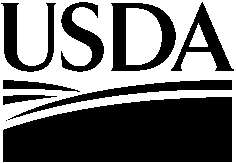 DRY EDIBLE BEAN INQUIRYJuly 2011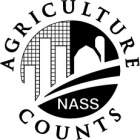 NATIONALAGRICULTURAL STATISTICSSERVICEMontana Field OfficePhone 1-800-835-2612, Fax 1-800-915-6277E-mail: nass-mt@nass.usda.govMontana Field OfficePhone 1-800-835-2612, Fax 1-800-915-6277E-mail: nass-mt@nass.usda.govDear Producer:The following information is needed to provide accurate dry bean estimates in . The August forecast of harvested acres, yield, and production plus planted acres by class is now being prepared.   Under Title 7 of the U.S. Code and CIPSEA (Public Law 107-347), facts about your operation are kept confidential and used only for statistical purposes in combination with similar reports from other producers.  Response is voluntary.  Please return this form in the enclosed postage-paid envelope as soon as possible.   Thank you for your cooperation.Please make corrections to name, address, and Zip Code, if necessary.***Please mail or fax this questionnaire to 1-800-915-6277 by August 2, 2011***Please make corrections to name, address, and Zip Code, if necessary.***Please mail or fax this questionnaire to 1-800-915-6277 by August 2, 2011***ClassesAcreage Planted in 2011Expected HarvestedAcreage     Estimated Total              Estimated Yield/        Production          OR                 Estimated Total              Estimated Yield/        Production          OR            Large Garbanzo Beans(Greater than 20/64 in.)001308160817Cwt0818LbsSmall Garbanzo Beans (Less than 20/64 in.)010501060107Cwt0108LbsPinto Beans060606110612Cwt0613LbsDry Edible Beans, Other (Specify)___________                      069307070725Cwt0731LbsResponseResponseRespondentRespondentModeModeEnum.Eval.1-Comp2-R3-Inac4-Office Hold5-R – Est6-Inac – Est7-Off Hold – Est8-Known Zero99011-Op/Mgr2-Sp3-Acct/Bkpr4-Partner9-Oth99021-Mail2-Tel3-Face-to-Face4-CATI5-Web6-e-mail7-Fax8-CAPI19-Other9903 0921098100S/E NameS/E NameS/E NameS/E NameS/E NameS/E Name9910          MM        DD        YY Date:        __ __    __ __    __ __According to the Paperwork Reduction Act of 1995, an agency many not conduct or sponsor, and a person is not required to  respond to, a collection of information unless it displays a Valid OMB control number.  The valid OMB number is 0535-0002.  The time required to complete this information collection is estimated to average 10 minutes per response, including the time for reviewing instructions, searching existing data sources, gathering and maintaining the data needed, and completing and reviewing the collection of information.